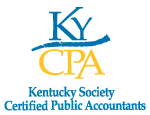 2019 College Leadership InstituteGratzer Education CenterMay 31 – June 1, 2019Friday, May 3111:30-12:30		Welcome & Networking Lunch with KyCPA Board of Directors 12:30-1:15		Steps to Success Discussion Panel 			Jon Barclay, CPA, Audit Supervisor – Dean Dorton 			Maria Puche, CPA, Owner – Maria Puche CPA 			Lance Mann, CPA, Director – Dean Dorton			Melanie Blake, CPA, Tax Manager – MCM CPAs & Advisors1:15-1:45		Becoming a CPA in Kentucky 			Dick Carroll, JD, Executive Director – KY State Board of Accountancy1:45-2:00		Refreshment Break2:00-2:45		Breakout Sessions:			CPA Exam ExperienceLane Thompson, CPA, Staff Accountant – Louis T. Roth & Assoc. Joey George, Tax Specialist – Dean Dorton 			Tips for Landing an Internship			Jessica Ralston, Intern – TempurSealy International 			Julianne Kramer, Tax Associate – Dean Dorton 2:45-3:30		Body Language: a Networking Tool 			Karen Milliner, Owner – Linguistics LLC3:30-3:45		Refreshment Break3:45-4:30		Tech Talk 			Anne Brooks, CPA, Director – PwC 
4:30			Dismiss for hotel check-in 
5:30-7:00 		Dinner at Coals Artisan Pizza2019 College Leadership InstituteSaturday, June 1
8:30-9:00 am		Continental Breakfast9:00-9:15		Welcome & KyCPA Overview 			Samantha Soutar, Membership Development Manager – KyCPA9:15-10:00		How I Became Managing Partner at a Big 4 Firm 			Dave Calzi, CPA, Central Region Gov. & Public-Sector Leader – EY10:00-10:30		Resumes 101 			Beth Hanneman, Asst. Director, Career Advising – University of Kentucky10:30-10:45		Refreshment Break10:45-12:15 pm 	CPA…3 Letters, a Million Possibilities: Speed NetworkingRoundtables include: Tax, Audit, Forensics, Government, B&I, Healthcare, Education, and more!12:15-1:00		Lunch1:00-1:45		Session TBD1:45-2:45		Workplace Etiquette Jennifer Williams, CPA, Audit Director – BKD 2:45-3:00		Refreshment Break3:00-4:00		Mock Interviews + Professional Headshots	
4:00-5:00		Meet the Firms Reception